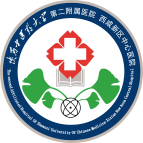 陕西中医药大学第二附属医院（西咸新区中心医院）西咸院区病区内文化墙制作项目竞争性磋商文件陕西中医药大学第二附属医院西咸新区中心医院2023年9月目  录第一章：竞争性磋商公告………………………………………2
第二章：投标须知………………………………………………4
第三章：招标内容、期限及其他要求…………………………5第四章：评审方法………………………………………………8：合同专用条款…………………………………………10第六章: 其他说明………………………………………………12第七章: 磋商响应文件格式……………………………………13第一章  竞争性磋商公告本着“公开、公正、公平”原则，陕西中医药大学第二附属医院就西咸院区病区内文化墙制作项目进行竞争性磋商采购，现邀请具备相应资质的单位前来投标。采购项目内容：西咸院区病区内文化墙制作项目二、报名需提供以下资质：1、企业营业执照（三证合一）副本原件及复印件；2、法定代表人授权书原件（法人身份证、被授权人身份证复印件）；3、投标人须未被列入“信用中国”网站（www.creditchina.gov.cn）失信被执行人（以截图打印并加盖单位鲜章为准）；4、以上复印件均须加盖单位鲜章（不接受电脑扫描件作为原件资质）。5、本项目不允许联合体投标。三、报名时间：2023年9月4日起至2023年9月8日止（节假日和非工作时间除外），上午8:30—11:00；下午14:30-16:00。四、报名地点：陕西中医药大学第二附属医院（西咸新区中心医院）沣西新城龙台观路831号门诊四层，信息化建设管理科。五、开标时间及地点1、开标时间：2023年9月12日下午15:00(迟到10分钟后被视为自动弃权)2、开标地点：西咸院区五层会议室2六、报名费用： 200元 (概不退还)  投标保证金：3000元（公对公转账）七、报名咨询电话：029-33350905（帅老师）  八、业务咨询电话：029-33350562（杨老师）陕西中医药大学第二附属医院（西咸新区中心医院）                           宣传科                               2023年9月1日第二章 投标须知1、投标人应认真浏览磋商公告及磋商文件，将磋商文件中的资格要求与本投标人已取得的资格文件进行对照，满足资格文件要求的，方可参与。2、报名时不要将失效的证书复印件装订在资格审查资料中。投标人要及时办理证书延期手续，变更后要通知投标文件编制人员，及时清理失效证书复印件。3、投标人在编制资格审查资料时，应按照招标文件中要求的提供，不要遗漏，也不要人为增加。4、磋商响应文件应对磋商文件的要求作出实质响应。符合磋商文件的所有条款、条件和规定且无重大偏离与保留。5、磋商响应文件中必须有产品生产厂家提供的产品技术参数和性能说明，尽量提供产品在陕的销售合同。6、投标人在提交磋商响应文件时，最好将企业公章和法定代表人或其委托代理人印章随身携带，在提交磋商响应文件时如发现文件有误，在有效时间内还可设法弥补。7、投标人应对招标项目提出合理的价格，若报价高出预算价格或中标价格高于市场价一经核实，招标单位按废标处理。8、开评标过程中投标人应准确回答评委的质询。投标人应委托本单位懂业务、懂技术（包括商务、技术）并且熟悉投标项目全部情况的人员参加开标会议，接受评委的质询。投标人答非所问，评标委员会将不予采纳。第三章 采购内容及要求一、采购内容西咸院区病区内文化墙制作二、项目背景及要求（一）项目背景文化建设是医院发展的灵魂，科室文化墙是医院文化建设的重要组成部分，对于突出我院中西医结合的优势和特色，树立我院中西医特色服务品牌优势，扩大医院综合影响力都有重要的意义。为进一步加强我院西咸院区文化建设，浓郁中医药文化氛围，宣传科拟制作西咸院区病区内文化墙。（二）具体技术要求1.设备要求：须拥有专业排版、后期特效、制作等各个环节的平面广告制作能力。2.人员要求：公司派遣专业技术人员组成固定的宣传制作团队，分工明确，优质高效。3.工作要求：（1）乙方工作人员需保证及时高效，确保在规定时间内保质保量的完成。（2）乙方工作人员按照甲方制作要求，定期更换、维护制作内容。（3）乙方工作人员应按照甲方提供的各类素材，给予合理编辑布局，如编辑效果未能达到甲方要求，乙方工作人员有责对其进行重新排版及补救。（4）乙方工作人员必须树立保密观念，贯彻执行《档案法》和《保密法》，共同保守档案机密，未经允许，不得将医院及机关部门文件、图片和视频资料等私自带出或外传，对档案内容不得自行摘抄、拍照、翻印或复制，如发现私自带出或外传，追究其法律责任。三、采购清单及总预算1、采购内容：西咸院区病区内文化墙制作及安装(医生团队、护士团队、中医药特色疗法及文化园地)2、采购清单：备注：上述报价中包含设计费、人工费、安装费等其他一切费用；科室墙面尺寸待合同签订完实际测量，根据所报单价据实结算；3、项目总预算：35万元人民币；4、磋商报价：供应商应在磋商报价表中标明完成本次磋商范围内所有内容的所有费用，包括但不限于上述主要标的物和相关配套设备、辅材，及所有制作、安装费用等为完成磋商文件要求的项目内容所包含的一切相关费用，项目验收标准为安装完成最终达到甲方要求标准。四、技术设计方案技术设计方案需现场实际查看（暂定2023年9月9日上午10点），根据具体要求，设计科室内文化墙。必须科学合理、切实可行，能充分体现出自身技术和专业优势。其要点和主要内容为：1、技术设计方案的核心内容介绍要点：主要材料、设备的选择，质量保证措施、安全施工措施等。2、技术设计方案依据及实施效果分析要点：方案设计的依据和理由、实施效果预测、质量性能的优势和特点等。3、技术风险分析与合理化建议要点：对投标实施方案可能存在的技术风险、缺陷作列述分析，从专业角度提出相应的解决方案、救济措施或合理化建议。评审专家根据现场方案宣讲情况进行评分。五、售后服务要求（一）售后服务的工作范围服务提供商需保证设计需求下单后相关配套服务，包括交付内容的版权担保、配套稳定的项目负责团队、及时响应需求、按期交付等。（二）突发事件响应处理要求服务提供商应提供当天突发事件响应服务，项目期内接到突发设计需求通知后，项目负责团队需在当天响应设计需求。第四章  评审方法一、招标方式及评审标准1、招标及评审方式：竞争性磋商、综合评分法。2、评审的全过程分为磋商响应文件初审、澄清有关问题、分别磋商、二次报价、比较与评审、推荐成交候选人名单等阶段。3、评分标准二、确定成交候选人1、 成交候选人的确定标准a、投标人的应答文件应该是实质上响应磋商文件。b、采购小组只对确定为实质性响应磋商文件要求的投标进行详细评审，在符合采购需求、质量和服务相等（符合招标文件要求即视为符合采购需求、质量和服务相等）的前提下，以综合评分最高的供应商作为成交候选人。c、最低报价不是成交的唯一条件。2、有下列情况的，磋商响应文件被视为无效标书，并取消投标单位的投标资格：a、投标单位未交付投标保证金的；b、未按磋商文件格式填写的；c、未按磋商文件要求提供有关证明材料的；d、磋商响应文件内容不全的；e、磋商响应文件字迹模糊无法辨认，影响评标的；f、投标单位在磋商响应文件中出具假、伪证明材料的；g、投标商针对同一项目递交两份或多份内容不同的响应文件，未书面声明哪一份是有效的；出现选择性报价的；h、磋商报价超出采购人项目采购预算的。三、招标人依据采购招标小组评审意见决定招标结果，招标人不对投标人就招标结果做任何解释。 合同专用条款（本格式条款仅作为双方签订合同时的参考）1、交货地点:陕西中医药大学第二附属医院（西咸新区中心医院）院内。2、交货期：合同签订之日起 90日内。3、合同价款：3-1 合同总价包括：产品供应价、运杂费（含保险）、安装施工费、调试费、验收费及其它所有相关费用。3-2 合同总价一次包死，不受市场价变化的影响，不受实际数量变化的影响。3-3 由供应商负责项目所涉及设备的搬运、安装、连接和调试以及废弃物的处理。4、款项结算4-1 合同款的支付：4-1-1 验收合格后支付 90%；4-1-2 一年满支付剩余10%；4-2 结算方式：银行转账，由采购人负责结算，发票直开采购人。4-3 结算要求：必须在验收合格后，一次性开具所交全款发票。5、运输及包装5-1 运杂费：一次包死，已包含在合同总价内，包括从产品供应地点到交货地点所包含的运输费、保险费、搬运费。5-2 运输方式：自行选择。5-3 符合出厂规范、包装完整无破损、满足运输要求。6、质量保证和售后服务6-1 选用的产品及材料必须保证质量可靠、进货渠道正常合法，配置合理，满足文件要求，必须为原装、全新产品。6-2 产品因所用原材料或加工工艺造成的质量和内外观缺陷问题，由成交供应商负责解决并承担费用。6-3 产品性能稳定、具有较好的使用效果，质量保证措施完善，符合国家相关标准。6-4 供应商质量保证期为该产品自验收通过之日起一年内免费售后服务。质保期内产品出现故障必须无条件更换。第六章  其他说明为了保证招标公平、公正、公开、有序进行，防止串通抬价、恶意杀价，或中标后不签订合同，不履行承诺等，投标方在开标前应交投标保证金现金叁仟元人民币（含廉政保证金）。投标方有下列情形之一者，其投标保证金不予退还，情节严重的，由医院将其列入不良行为纪录名单，在三年内禁止参加医院采购活动，并予以通报： 1、投标方在交纳投标保证金后放弃投标者；2、投标方竟标缺席或竟标中途退场、影响竟标正常进行者；3、成交方未在规定期限内与采购方签订合同；或在签定合同时不履行投标时承诺的； 4、成交项目转让给他人的。未中标企业在招标结束后7天内无息全额退还。成交方的投标保证金转为履约保证金（履约保证金不计利息），待货到验收合格、无质量问题、无不廉政行为，即可退还。第七章  磋商响应文件格式陕西中医药大学第二附属医院磋商响应文件（正本或副本）项目编号：项目名称：供应商名称（公章）年  月  日附件1陕西中医药大学第二附属医院投标单位拒绝商业贿赂承诺书为响应党中央、国务院关于治理招标采购领域商业贿赂行为的号召，我单位在此庄严承诺：在参与贵院院内招标活动中遵纪守法、诚信经营、公平竞标。不向招标采购单位和评标专家进行任何形式的商业贿赂以谋取交易机会。不向招标采购单位提供虚假资质文件或采用虚假应标方式参与竞争并谋取中标。不采取“围标、陪标”等商业欺诈手段获得中标。不采取不正当手段诋毁、排挤其他投标单位。不在提供货物和服务时“偷梁换柱、以次充好”损害招标采购单位的合法权益。不与招标采购单位和评标专家或其他投标单位恶意串通，进行质疑和投诉，维护院内招标秩序。尊重和接受监督管理部门的监督和招标采购要求，承担因违约行为给招标采购单位造成的损失。不发生其他有悖于招标采购公开、公平、公正和诚信原则的行为。承诺单位：  （盖章）全权代表：  （签字）地    址：  电    话：  附件2招标响应函陕西中医药大学第二附属医院：                  （投标响应人  全称）授权                （全权代表名称）（职务、职称）为全权代表，参加贵单位组织的               （投标项目名称）谈判的有关活动，并对该项目进行谈判响应。为此：1. 我方同意在本采购项目（投标采购文件中规定的开标日起    天内遵守本投标文件中的承诺且在此期限期满之前均具有约束力。    2. 我方愿意遵守贵院招标程序，按照招标文件中的一切要求，承担该项目。    3. 依据招标文件的内容要求，提供完全满足采购需求的合格产品和全面技术、售后服务保障。    4. 我方已详细阅读和核实全部招标文件内容，完全清楚和知道必须放弃提出含糊不清或误解问题的所有权力。5. 我方同意提供与本次招标采购活动相关的其他任何证据和资料。    6、如若中标，将根据招标文件的要求、投标文件及承诺条件，全面签约并履行约定书规定的责任和义务。7. 我方完全理解本采购项目不一定接受最低报价的投标，且尊重评标委员会的评审结论及中标结果。8. 我方承诺：采购单位若需追加采购本采购项目（投标采购文件所列货物及相关服务的，在不改变采购合同其他实质性条款的前提下续标。9、投标响应有关的一切往来通讯请寄：地址：邮编：电话：                                       投标响应人（盖章）：                                       全权代表（签字）：                                        日    期：附件3：                  投标项目及报价一览表投标项目：                                         注：1、总报价包括运输、保险、税金、验收及安装辅助工作等所有一切涉及费用。2、与投标响应文件格式其他部分在内容上有出入，以本表为准。以上报价包括所有一切需涉及的费用，表格可自行增减。 投标响应人（盖章）：全权代表（签字）：                                                                             日    期：附件4：企业法人营业执照注：以上提供原件的复印件并加盖企业公章附件5法定代表人身份证明投标人名称：______________________________.单位性质：_________________________________.地址：_____________________________________.成立时间：_________________________________.经营期限：_________________________________.姓名：_______性别：______年龄：_____职务：______系_____________________（投标人名称）的法定代表人。                                         法定代表人身份证复印件特此证明，投标人：_______________（盖单位章）____年___月__日附件6法定代表人授权书陕西中医药大学第二附属医院：                        （投标响应人 全称）法定代表人授权              （全权代表姓名）为全权代表，参加贵单位组织的                              项目，全权处理投标响应活动中一切事宜。法定代表人签字：投标响应人全称（公章）：日期：附：被授权人姓名：                           性  别：职  务：                                 职  称：详细通讯地址：电  话：                                 传  真：移动电话：邮政编码：附件7无不良记录证明注：未被列入“信用中国”网站（www.creditchina.gov.cn）失信被执行人（以截图打印并加盖单位鲜章为准）；附件8投标人基本情况附件9从业人员基本情况统计表投标单位：（盖章）    附件10业绩一览表投标单位：（盖章）   注：本表需附业绩合同复印件并加盖投标单位公章附件11经营场所示意图投标单位：（盖章）   注：投标单位应在示意图中标明本单位经营场所所处地理位置，并附地产证明或场地租赁合同。附件12售后服务承诺书                           ：我公司自愿参加          项目（招标编号）的投标。我公司郑重承诺，如果我公司的投标被评定为中标，我公司对于中标工程，除完全响应遴选文件对伴随服务和售后服务的所有要求外，还将按照以下条款提供优质和完善的售后服务：（承诺内容：对宣传标识材质、质量、价格及上门维修、修后服务、其它承诺或说明）投标单位：（盖章）                                           年   月  日           附件13技术设计方案技术设计方案需现场实际查看（暂定2023年9月9日上午10点），根据具体要求，设计科室宣传栏。必须科学合理、切实可行，能充分体现出自身技术和专业优势。其要点和主要内容为：1、技术设计方案的核心内容介绍要点：主要材料、设备的选择，质量保证措施、安全施工措施等。2、技术设计方案依据及实施效果分析要点：方案设计的依据和理由、实施效果预测、质量性能的优势和特点等。3、技术风险分析与合理化建议要点：对投标实施方案（或征集文件技术方案）可能存在的技术风险、缺陷作列述分析，从专业角度提出相应的解决方案、救济措施或合理化建议。附件14投标人认为需要提供的其他商务文件材料附件15投标人认为需要提供的其他技术文件材料序号项目类别制作要求材质要求总面积（预估）最高限价（每平方米）1医生团队、护士团队、中医药特色疗法及文化园地（根据科室实际情况，包括但不限于此内容）包括文化墙墙面基础处理、文化墙基础画面制作、施工安装、运输PVC+UV；医生、护士团队人物展示板块采用可替换形式；700㎡500元内 容分 值评分因素分项评分标准价格30分投标报价按保价计算：所有投标人中报价最低的为基准价，价格得分=基准价÷投标报价×30商务部分70分项目方案（35分）评审专家根据评标现场方案宣讲情况打分：优秀、符合项目要求25~35分；良好、符合项目要求15~25分；一般、符合项目要求5~15分。（包括针对医院单独科室进行专属图标设计，系列图标设计的系统性及美观性；形象墙整体设计理念解读，元素、色彩选择的意义解读；系列形象墙设计的整体美观性；执行工艺及材质的建议、解读；文化墙的文字展示及包装等；）商务部分70分业绩情况（10分)提供近三年（2020年1月1日起至今）类似广告设计、制作；文化墙设计、建设；展览展示展厅类设计、制作；公共事业单位广告设计类服务案例（合同复印件）的得2分；每增加一个得1分，满分10分。（以合同签订时间及内容为准）商务部分70分售后服务及承诺（10分)根据各投标人对设计项目的售后服务体系（版权担保能力、项目团队稳定度、交付及时度、需求响应度等）、应急措施（应急能力、应急方法及措施）等各项内容进行横向比较综合打分。优秀得8～10分，良好得4～7分，一般得0～3分。商务部分70分场地要求（5分)在咸阳市区内（包含沣西新城）有经营场所的加5分，在西安市区内有经营场所的加3分，其余不得分；商务部分70分人员配备（10分）根据拟委派的人员数量和人员搭配情况（需提供人员列表和人员分组情况），设计团队中拥有1名设计行业资质及相关设计专业院校毕业的人员得3分，每增加一人加1分；（以投标人在投标文件中提供的主管部门颁发的设计行业资质证书、毕业院校证书为准）；名  称数量单价金额其他合计金额（小写）合计金额（大写）项目名称项目名称一下内容请认真填写，字迹模糊或内容不实，后果自负。一下内容请认真填写，字迹模糊或内容不实，后果自负。一下内容请认真填写，字迹模糊或内容不实，后果自负。一下内容请认真填写，字迹模糊或内容不实，后果自负。一下内容请认真填写，字迹模糊或内容不实，后果自负。一下内容请认真填写，字迹模糊或内容不实，后果自负。一下内容请认真填写，字迹模糊或内容不实，后果自负。投标单位情况单位名称（加盖公章）单位名称（加盖公章）单位名称（加盖公章）投标单位情况注册资本金（万元）注册资本金（万元）注册资本金（万元）投标单位情况注册地注册地注册地投标单位情况通讯地址通讯地址投标单位情况邮政编码邮政编码投标单位情况联系人联系人投标单位情况项目联系移动电话项目联系移动电话投标单位情况单位办公电话单位办公电话投标单位情况报名人报名人联系方式投标单位情况E-mailE-mail    （报名人  ）     承诺：对以上所填内容及招标公告内容均承担判知能力，以上所填内容属实。年  月  日    （报名人  ）     承诺：对以上所填内容及招标公告内容均承担判知能力，以上所填内容属实。年  月  日    （报名人  ）     承诺：对以上所填内容及招标公告内容均承担判知能力，以上所填内容属实。年  月  日    （报名人  ）     承诺：对以上所填内容及招标公告内容均承担判知能力，以上所填内容属实。年  月  日    （报名人  ）     承诺：对以上所填内容及招标公告内容均承担判知能力，以上所填内容属实。年  月  日    （报名人  ）     承诺：对以上所填内容及招标公告内容均承担判知能力，以上所填内容属实。年  月  日    （报名人  ）     承诺：对以上所填内容及招标公告内容均承担判知能力，以上所填内容属实。年  月  日姓    名性别年龄文化程度专业